муниципальное бюджетное дошкольное образовательноеучреждение детский сад  № 8 «Звездочка»Сценарий мероприятия в старшей группе«День народного единства»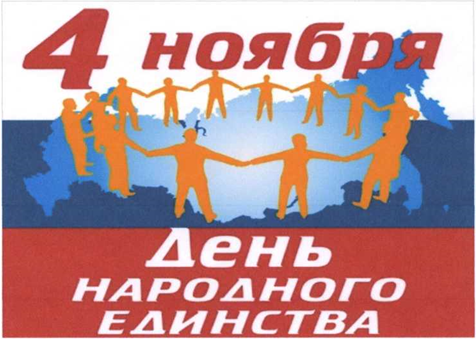 Подготовила                                                                                                                    воспитатель:Комаристова О.М.ст. Егорлыкская2022 уч. годСценарий мероприятия, посвященного Дню народного единстваЦель: формирование у детей представления о празднике «День народного единства» и его значимости для нашей страны через совместную досуговую деятельность.Задачи:1. Уточнить знания детей о празднике - «День народного единства», познакомить с историей его возникновения.2. Развивать познавательный интерес к истории нашей страны.3. Воспитывать гражданские и патриотические чувства, любовь к Родине, уважение к народным героям.Ход спортивного досуга.Дети входят в зал под музыку О. Газманова «Россия –вперёд». Ребёнок, идущий первым, держит в руках флаг России. Дети выполняют перестроения и встают у скамейки.Ведущий: Добрый день, дорогие дети и взрослые! 4ноября вся Россия отмечает праздник День Народного Единства. Он связан с подвигом наших предков, которые сплотились во имя свободы и независимости Родины. Это праздник взаимопомощи и единения. Не сразу Россия стала сильным государством, постепенно возрастало могущество страны. В суровых испытаниях и битвах закалялась воля, и крепло единство народа.Вопрос - ответ1. Наша страна называется… (Россия)2. Столица России… (Москва)3. Граждане России называются… (россияне)4. Наша родная станица называется … (Егорлыкская)5. Жителей нашей станицы называют… (егорлычане)6. Главное богатство России - великий, могучий российский… (народ).СТИХИ1. Мы День Единства отмечаем,России праздник молодой,И всем и каждому желаемСтране быть верным всей душой!2. В единстве, братстве сила наша,И нас врагу не победить!Так пусть становится все крашеСтрана, где довелось нам жить!3. Наша матушка-РоссияКак и прежде станет сильной.Праздник – день патриотизма,Славься, гордая Отчизна!С историей не спорят,С историей живут,Она объединяетНа подвиг и на трудЕдино государство,Когда един народ,Когда великой силойОн движется вперед.Врага он побеждает,Объединившись в бой,И Русь освобождает,И жертвует собой.Во славу тех героевЖивем одной судьбой,Сегодня День единстваМы празднуем с тобой!Российский край, моя земля,Родимые просторы!У нас и реки, и поля,Моря, леса и горы.И север есть у нас, и юг.Сады цветут на юге.На севере снега вокруг –Там холода и вьюги.Звучат по радио слова –Им дальний путь не труден.Знакомый голос твой, Москва,Повсюду слышен людям.И рады мы всегда вестямО нашей мирной жизни.Как счастливо живётся намВ своей родной Отчизне!Народы – как одна семья,Хотя язык их разный.Все – дочери и сыновьяСвоей страны прекрасной.И Родина у всех одна.Привет тебе и слава,Непобедимая страна,Российская держава! Песня  «Наш край»Вед: Русский народ испокон веков славился силою, удалью, ловкостью молодецкой. И были всегда на Руси богатыри – эдакие силачи с добрым сердцем и чистою душой. Наши богатыри сегодня собрались на спортивных соревнованиях «Мы едины и в этом наша сила» и мы сейчас узнаем, какая команда самая сильная, выносливая, ловкая и самая дружная.Представление команд:Ведущий: Внимание! Внимание!Начинаются соревнования! Наше первые испытание –эстафета «Передай флаг»1. ЭСТАФЕТА «ПЕРЕДАЙ ФЛАГ»2. ЭСТАФЕТА «НАЕЗДНИКИ»Ведущий: Все государства мира имеют свои символы. Россия тоже имеет свои отличия, какие вы узнаете, отгадав загадки.Загадки:У него названий много:Триколор, трёхцветный стяг –С ветром гонит прочь тревогиБело-сине-красный. (ФЛАГ)На свете много песен разных,Но эта нам важней всего,Она, как символ государства,Известна всем до одного. (ГИМН)Он дополняет гимн и флаг,Любой страны то главный знак.У России он особый,Ты назвать его попробуй. (ГЕРБ)По всем странам славитсяРусская красавица:Белые одёжки,Золото – серёжки,С расплетённою косой,Умывается росой. (БЕРЕЗА)Главный город государства,Хоть республики, хоть царства.Тут смекалка пригодится:Вот Москва, она – (СТОЛИЦА)Во главе Державы,Избранный по правуНа четыре годаВолею народа. (ПРЕЗИДЕНТ)Выходят дети с флагом и гербом, встают в центре зала, читают стихи.Герб РоссииУ России величавой на гербе орёл двуглавый,Чтоб на запад, на восток он смотреть бы сразу мог.Сильный, мудрый он и гордый. Он – России дух свободный.Флаг РоссииБелый цвет – берёзка. Мир, чистота совестиСиний – неба цвет. Верность, правда.Красный цвет – Солнечный рассвет. Огонь, отвага, любовь.Ведущий: Государственный флаг поднимается во время торжественных мероприятий, праздников, и в это время всегда звучит гимн Российской Федерации.Сегодня праздник нашего государства и мы послушаем торжественный гимн нашей России стоя!Звучит «Гимн Российской Федерации»Ведущий: Следующее наше испытание3. «СОБЕРИ ФЛАГ» (листы 3 цветов)4. «СОБЕРИ НАРОДЫ МИРА» (карточки)5. ИГРА «ОБЬЕДИНЕНИЕ»На землю кладутся 5-10 листов А4, образуя островок. Участники должны встать на этот островок и продержаться 30 сек. (Участники могут стоять на одной ноге, либо держать друг друга за руки, но все должны уместиться на этом островке).Просмотр видеоролика про РоссиюВедущий:В какой стране под небом вьётсяФлаг бело-сине-красный?Врагу он в руки не даётся,Такой флаг есть в стране (РОССИИ)6.ИГРА «СОБЕРИ СЛОВО»Вед. Ребята, вот и закончились наши соревнования.В День единства будем рядом,Будем вместе навсегда,Все народности РоссииВ дальних селах, городах!Вместе жить, работать, строить,Сеять хлеб, растить детей,Созидать, любить и спорить,Охранять покой людей.Предков чтить, дела их помнить,Войн, конфликтов избегать,Чтобы счастьем жизнь наполнить,Чтоб под мирным небом спать!Вед: Сильна Россия только тогда, когда она едина! Россия – единая, могучая, бескрайняя, гостеприимная – протягивает руку дружбы и раскрывает объятья всем братским народам и добрым соседям, всем, кто желает жить на земле мирно.